Publicado en España el 09/01/2018 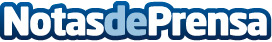 Cuidados esenciales del jardín según la estación Las plantas juegan un papel fundamental en la vida, además de decorar, dar alegría y aportar belleza a patios, terrazas, balcones e interiores del hogar, también son necesarias para la fabricación de ropa, alimentos, medicina etc.Datos de contacto:Jardinería Los Castañoshttps://jardineria-loscastanos.com/91 844 01 88Nota de prensa publicada en: https://www.notasdeprensa.es/cuidados-esenciales-del-jardin-segun-la Categorias: Jardín/Terraza http://www.notasdeprensa.es